DS1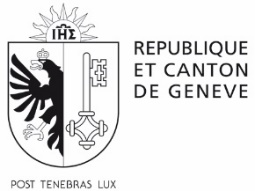 DS1CONDITIONS D’ÉLIGIBILITÉ(art. 21 al. 2 LSurv)CONDITIONS D’ÉLIGIBILITÉ(art. 21 al. 2 LSurv)Uniquement pour les nouvelles personnes candidatesUniquement pour les nouvelles personnes candidatesPREMIER TOUR DE L'Élection de TROIS SUPPLÉANTES ET SUPPLÉANTS à LA COUR DES COMPTESdu 22 septembre 2024PREMIER TOUR DE L'Élection de TROIS SUPPLÉANTES ET SUPPLÉANTS à LA COUR DES COMPTESdu 22 septembre 2024Ce formulaire doit être remis aux partis, autres associations ou groupements, car il doit faire partie du dossier « Liste de candidatures » devant être déposé en une seule fois au service des votations et élections au plus tard le lundi 3 juin 2024 avant midi.Ce formulaire doit être remis aux partis, autres associations ou groupements, car il doit faire partie du dossier « Liste de candidatures » devant être déposé en une seule fois au service des votations et élections au plus tard le lundi 3 juin 2024 avant midi.Nom :      Prénom :      Avez-vous fait l'objet d’une condamnation pour un crime ou un délit relatif à des faits portant atteinte à la probité et à l’honneur ?Avez-vous fait l'objet d’une condamnation pour un crime ou un délit relatif à des faits portant atteinte à la probité et à l’honneur ?OUI NON Avez-vous fait l’objet d’un acte de défaut de biens ou d'une faillite ?Avez-vous fait l’objet d’un acte de défaut de biens ou d'une faillite ?OUI NON Disposez-vous de compétences résultant d’une formation ou d’une expérience dans les domaines juridique, économique, comptable ou administratif, de même que des compétences en matière de gestion d’entreprise, d’organisation de services publics et d’évaluation ?Disposez-vous de compétences résultant d’une formation ou d’une expérience dans les domaines juridique, économique, comptable ou administratif, de même que des compétences en matière de gestion d’entreprise, d’organisation de services publics et d’évaluation ?OUI NON En signant ce formulaire j’autorise la chancellerie d'État à vérifier les renseignements que j’ai fourni.En signant ce formulaire j’autorise la chancellerie d'État à vérifier les renseignements que j’ai fourni.Date : Signature : 